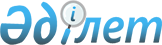 Қарғалы ауданы әкімдігінің 2009 жылғы 16 қарашадағы № 248 қаулысының күшін жою туралыАқтөбе облысы Қарғалы ауданының әкімдігінің 2016 жылғы 27 сәуірдегі № 172 қаулысы      Қазақстан Республикасының 2016 жылғы 06 сәуірдегі "Құқықтық актiлер туралы" Заңының 27 бабына, Қазақстан Республикасының 2001 жылғы 23 қаңтардағы "Қазақстан Республикасындағы жергілікті мемлекеттік басқару және өзін-өзі басқару туралы" Заңының 31, 37 баптарына сәйкес, Қарғалы ауданының әкімдігі ҚАУЛЫ ЕТЕДІ:

      Қарғалы ауданы әкімдігінің 2009 жылғы 16 қарашадағы № 248 "Қарғалы ауданы халқының мақсатты топтарына жататын тұлғаларының қосымша тізбесін белгілеу туралы" (нормативтік құқықтық кесімдерді мемлекеттік тіркеу тізілімінде 2009 жылғы 10 желтоқсанда № 3-6-93 болып тіркелген, аудандық Қарғалы газетінде 2009 жылғы 24 желтоқсанда № 63-64 ресми жарияланған) қаулысының күші жойылды деп танылсын.

      Осы қаулының орындалуын бақылау аудан әкімі аппаратының басшысы Қ.Байсеуповке жүктелсін. 


					© 2012. Қазақстан Республикасы Әділет министрлігінің «Қазақстан Республикасының Заңнама және құқықтық ақпарат институты» ШЖҚ РМК
				
      Қарғалы ауданының әкімі

Р.Сыдықов
